	   КАРАР						               ПОСТАНОВЛЕНИЕ « 17 »  июль   2013 й.                                    № 23                       « 17  »  июля  2013 г.Об утверждении Порядка предоставления лицом, поступающим на должность руководителя муниципального учреждения, а также руководителем муниципального учреждения сельского  поселения  Денискинский  сельсовет муниципального района Федоровский район  Республики Башкортостан сведений о своих доходах, об имуществе и обязательствах имущественного характера и о доходах, об имуществе и обязательствах имущественного характера   супруги (супруга) и несовершеннолетних детей----------------------------------------------------------------------------------------------------------В соответствии с пунктом 3.1 части 1 статьи 8 Федерального закона от 25.12.2008 №273-ФЗ «О противодействии коррупции», Постановлением Правительства Российской Федерации от 13.03.2013 № 208 «Постановление Правительства РФ от 13.03.2013 № 208 «Об утверждении Правил представления лицом, поступающим на работу на должность руководителя федерального государственного учреждения, а также руководителем федерального государственного учреждения сведений о своих доходах, об имуществе и обязательствах имущественного характера и о доходах, об имуществе и обязательствах имущественного характера своих супруга (супруги) и несовершеннолетних детей», Указом Президента Республики Башкортостан от 04.03.2013 № УП-39 Указ Президента РБ от 04.03.2013 № УП-39 «О представлении лицами, поступающими на должность руководителя государственного учреждения Республики Башкортостан, и руководителями государственных учреждений Республики Башкортостан сведений о доходах, об имуществе и обязательствах имущественного характера» ПОСТАНОВЛЯЕТ:1. Утвердить Порядок предоставления лицом, поступающим на должность руководителя муниципального учреждения, а также руководителем муниципального учреждения сельского  поселения  Денискинский  сельсовет муниципального района Федоровский район  сведений о своих доходах, об имуществе и обязательствах имущественного характера и о доходах, об имуществе и обязательствах имущественного характера   супруги (супруга) и несовершеннолетних детей согласно приложению.2. Настоящее постановление вступает в силу со дня его подписания.3. Контроль за выполнением настоящего постановления оставляю за собой.	Глава сельского поселения                                            	Р.З. Сайфуллин     								Приложение								   к постановлению Администрации		 						   муниципального районаФёдоров-								   ский район Республики Башкор-								   тостан от 17.07.2013 г. № 23Порядок предоставления лицом, поступающим на должность руководителя муниципального учреждения, а также руководителем муниципального учреждения сельского  поселения  Денискинский  сельсовет муниципального района Федоровский район  сведений о своих доходах, об имуществе и обязательствах имущественного характера и о доходах, об имуществе и обязательствах имущественного характера   супруги (супруга) и несовершеннолетних детей-----------------------------------------------------------------------------------------------------------1. Настоящий Порядок  определяет правила предоставления лицом, поступающим на должность руководителя муниципального учреждения, и руководителем муниципального учреждения сельского  поселения  Денискинский  сельсовет муниципального района Федоровский район сведений о полученных ими доходах, об имуществе, принадлежащем им на праве собственности, и об их обязательствах имущественного характера, а также сведений о доходах супруги (супруга) и несовершеннолетних детей, об имуществе, принадлежащем им на праве собственности, и об их обязательствах имущественного характера.2. Обязанность предоставлять сведения о доходах, об имуществе и обязательствах имущественного характера в соответствии с федеральными законами возлагается на лицо, поступающее на должность руководителя   муниципального учреждения сельского  поселения  Денискинский  сельсовет муниципального района Федоровский район, и на руководителя муниципального учреждения муниципального района Федоровский район.3. Сведения о доходах, об имуществе и обязательствах имущественного характера предоставляются по утверждаемой форме справок:а) лицами - при поступлении на должность руководителя муниципального учреждения;б) руководителями муниципальных учреждений - ежегодно, не позднее 30 апреля года, следующего за отчетным.4. Лицо при поступлении на должность руководителя муниципального учреждения предоставляет:а) сведения о своих доходах, полученных от всех источников (включая доходы по прежнему месту работы или месту замещения выборной должности, пенсии, пособия, иные выплаты) за календарный год, предшествующий году подачи документов для поступления на должность руководителя муниципального учреждения, а также сведения об имуществе, принадлежащем ему на праве собственности, и о своих обязательствах имущественного характера по состоянию на первое число месяца, предшествующего месяцу подачи документов для поступления на должность руководителя муниципального учреждения по форме согласно приложению № 1;б) сведения о доходах супруги (супруга) и несовершеннолетних детей, полученных от всех источников (включая заработную плату, пенсии, пособия, иные выплаты) за календарный год, предшествующий году подачи гражданином документов для поступления на должность руководителя муниципального учреждения, а также сведения об имуществе, принадлежащем им на праве собственности, и об их обязательствах имущественного характера по состоянию на первое число месяца, предшествующего месяцу подачи гражданином документов для поступления на должность руководителя муниципального учреждения по форме согласно приложения №2.5. Руководитель муниципального учреждения предоставляет ежегодно:а) сведения о своих доходах, полученных за отчетный период (с 1 января по 31 декабря) от всех источников (включая денежное содержание, пенсии, пособия, иные выплаты), а также сведения об имуществе, принадлежащем ему на праве собственности, и о своих обязательствах имущественного характера по состоянию на конец отчетного периода форме согласно приложения № 3;б) сведения о доходах супруги (супруга) и несовершеннолетних детей, полученных за отчетный период (с 1 января по 31 декабря) от всех источников (включая заработную плату, пенсии, пособия, иные выплаты), а также сведения об имуществе, принадлежащем им на праве собственности, и об их обязательствах имущественного характера по состоянию на конец отчетного периода по форме согласно приложения № 4.6. Сведения о доходах, об имуществе и обязательствах имущественного характера предоставляются руководителю (должностному лицу), наделённого полномочиями назначать на должность и освобождать от должности  руководителя муниципального учреждения.7. В случае если руководитель муниципального учреждения  сельского  поселения  Денискинский  сельсовет муниципального района Федоровский район обнаружил, что в представленных им сведениях о доходах, об имуществе и обязательствах имущественного характера не отражены или не полностью отражены какие-либо сведения либо имеются ошибки, он вправе представить уточненные сведения не позднее 31 июля года, следующего за отчетным.8. Сведения о доходах, об имуществе и обязательствах имущественного характера, предоставленные в соответствии с настоящим Порядком, и информация о результатах проверки достоверности и полноты этих сведений приобщаются к личному делу руководителя муниципального учреждения.9. Сведения о доходах, об имуществе и обязательствах имущественного характера, представляемые в соответствии с настоящими Порядком лицом, поступающим на работу на должность руководителя муниципального учреждения  сельского  поселения  Денискинский  сельсовет муниципального района Федоровский район, а также руководителем муниципального учреждения  муниципального района Федоровский район, являются сведениями конфиденциального характера, если федеральным законом они не отнесены к сведениям, составляющим государственную тайну.	Управляющий делами:				Р.А.ЮсуповаБашкортостан РеспубликаhыФёдоровка районымуниципаль районыныңДинес ауыл советы ауыл,билəмəhе хакимиəте 453282, Динес ауылыYзəк   урамы  14                               2-63-42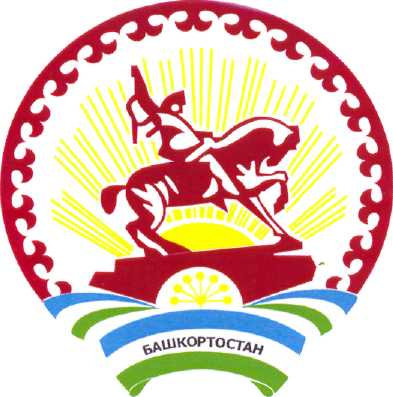 Республика БашкортостанАдминистрация сельскогопоселения Денискинскийсельсовет муниципальногорайона Федоровский район453282, с. Денискино,ул. Центральная 14                             тел. 2-63-42